В Курчатовском районе Курской области продолжается программа социальной газификации.Цель программы — бесплатное подключение к газовым сетям частных домов, которые расположены в уже газифицированных населенных пунктах, поэтому ее также называют программой догазификации. 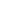 Условия участия в программе: Населенный пункт должен быть газифицирован, то есть по поселку уже идет труба газопровода. Дом частный или блокированной застройки  построен, есть документы о праве собственности и на дом, и на земельный участок.Газ используется только для бытовых нужд. Расход ограничен - 7 кубометрами в час, этого хватает на дом площадью 300 м² с двухконтурным газовым котлом и плитой с духовым шкафом. До границы участка газ подводится бесплатно. Работы по прокладке труб по участку и внутри дома, а также покупка газового оборудования — котла и плиты — за счет собственника. Отдельным категориям граждан, участвующих в программе социальной газификации, предоставляется адресная социальная помощь (инвалиды и участники Великой Отечественной войны; вдовы погибших (умерших) инвалидов, участников Великой Отечественной войны; инвалиды боевых действий; инвалиды вследствие военной травмы; члены семей погибших (умерших) ветеранов боевых действий; неработающие одиноко проживающие пенсионеры, получающие пенсию, не превышающую величину прожиточного минимума). Садовые некоммерческие товарищества (СНТ и ДНТ) тоже могут участвовать в программе догазификации: газ может быть бесплатно подведен до границы садового товарищества. Подать заявку на догазификацию можно онлайн — на сайте www.connectgas.ru или через портал «Госуслуги». Заявки на участие в программе принимаются до конца 2022 года«Комсомольская правда» и Группа «Газпром межрегионгаз» проводят совместную прямую линию с населением «Газификация России: вопросы и ответы». Задать свой вопрос о газификации можно с 18 мая по 8 июня 2022 года. Для этого надо заполнить форму. После того, как сбор вопросов закончится, будут опубликованы ответы специалистов на них.